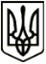 УкраїнаМЕНСЬКА МІСЬКА РАДАЧернігівська областьВИКОНАВЧИЙ КОМІТЕТ                                                  ПРОЄКТ РІШЕННЯ28 січня 2021 року                              м. Мена 	№ __Про фінансовий планКП «Менакомунпослуга» на 2021 рікРозглянувши проєкт фінансового плану Комунального підприємства «Менакомунпослуга» Менської міської ради на 2021 рік та заслухавши інформацію директора КП «Менакомунпослуга» Минця Р.В. з даного питання, керуючись Законом України «Про місцеве самоврядування в Україні», стаття 27, пункт «а», підпункт 4, враховуючи положення Статуту КП «Менакомунпослуга», виконавчий комітет  Менської міської ради,ВИРІШИВ:1. Погодити фінансовий план  Комунального підприємства «Менакомунпослуга»  Менської міської ради на 2021 рік згідно додатку до рішення (додається).2. Комунальному підприємству «Менакомунпослуга»  Менської міської ради:         - забезпечити надання  послуг та виконання робіт, передбачених Статутом підприємства, відповідно до вимог діючого законодавства;         - проводити роботу по стягненню коштів (боргу) за надані  підприємством послуги з поводження з побутовими відходами.3. Директору КП «Менакомунпослуга» організувати роботу підприємства відповідно до  Статуту, зокрема:         -організувати роботу підприємства по наданню послуг та виконанню робіт, передбачених Статутом підприємства;          - забезпечити  ефективне використання та зберігання переданого майна, яке належить до комунальної власності Менської територіальної громади;          - забезпечити ефективне та економне використання коштів підприємства;          - здійснювати  заходи з удосконалення організації роботи;          - забезпечити своєчасну сплату податків та інших відрахувань згідно з законодавством України.4. Винести на розгляд на чергову сесію Менської міської ради питання про погодження фінансового плану Комунального підприємства «Менакомунпослуга» Менської міської ради на 2021 рік.5. Контроль за виконанням рішення покласти на заступника міського голови з питань діяльності виконавчого комітету Менської міської ради Гнипа   В.І.Міський голова 	Г.А. Примаков